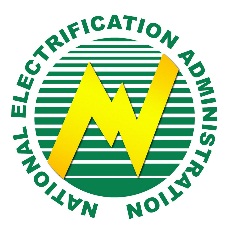 Republic of the PhilippinesCERTIFICATION OF ASSUMPTION TO DUTYThis is to certify that Ms./Mr.  has assumed 	           	 		             (Name of Appointee)the duties and responsibilities as  of						                  (Position Title)  effective .                (Name of Office/Department/Unit)				   (Date of Assumption)This certification is issued in connection with the issuance of the appointment of Ms./Mr.  as .                       (Appointee’s Surname)		              (Position Title)Done this ____ day of __________ ________ in .								             (Location)___________________________Date:             (Date of Assumption)Attested by:ANASTACIA B. SUASIDivision ManagerHuman Resources Management201 file AdminCOACSC							